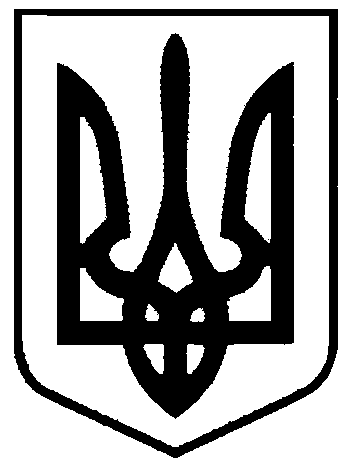 СВАТІВСЬКА МІСЬКА РАДАСЬОМОГО СКЛИКАННЯДВАНАДЦЯТА СЕСІЯРІШЕННЯвід                                      2017 р.      м. Сватове                                           №«Про затвердження детального плану забудови земельної ділянки по вул. ім. Столбового,40 м.Сватове » »       Розглянувши детальний план території для будівництва автомобільної газозаправної станції (стаціонарна АГЗС) за адресою: вул. Столбового, 40 м. Сватове Сватівського району Луганської області» розроблений відповідно до вимог містобудівного законодавства України, враховуючи, що рішенням зборів мешканців м.Сватове від 08 листопада 2016року під час проведення громадських слухань щодо врахування громадських інтересів при обговоренні  проекту  вищевказаної містобудівної документації року не погоджено «Детального плану території для будівництва автомобільної газозаправної станції (стаціонарна АГЗС) за адресою: вул. Столбового, 40 м. Сватове Сватівського району Луганської області» в межах населеного пункту                      м. Сватове  Сватівської міської ради  Луганської області, а мешканці вулиці                            ім. Столбового  м. Сватове заперечують проти будівництва  АГЗС, керуючись ст.19 Закону України « Про регулювання містобудівної діяльності»,ст.. 25,26 Закону України «Про місцеве самоврядування в Україні» Сватівська міська радаВИРІШИЛА:Затвердити «Детальний план території для будівництва автомобільної газозаправної станції (стаціонарна АГЗС) за адресою: вул. Столбового, 40 м. Сватове Сватівського району Луганської області» Контроль за виконанням даного рішення покласти на постійну депутатську  комісію міської ради з питань власності, транспорту, зв’язку, торгівельно-побутового обслуговування населення та зайнятості населення.   Сватівський  міський голова				                    Є.В. Рибалко.